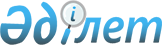 Субсидияланатын тыңайтқыштар түрлерін және субсидиялау нормаларын белгілеу туралы
					
			Күшін жойған
			
			
		
					Қарағанды облысы әкімдігінің 2015 жылғы 14 мамырдағы № 23/02 қаулысы. Қарағанды облысының Әділет департаментінде 2015 жылғы 26 мамырда № 3217 болып тіркелді. Күші жойылды - Қарағанды облысы әкімдігінің 2015 жылғы 18 желтоқсандағы № 72/01 қаулысымен      Ескерту. Күші жойылды - Қарағанды облысы әкімдігінің 18.12.2015 № 72/01 (алғашқы ресми жарияланған күннен бастап қолданысқа енгізіледі) қаулысымен.       

Қазақстан Республикасының 2001 жылғы 23 қаңтардағы "Қазақстан Республикасындағы жергілікті мемлекеттік басқару және өзін-өзі басқару туралы" Заңына, Қазақстан Республикасы Үкіметінің 2014 жылғы 29 мамырдағы № 574 "Тыңайтқыштардың құнын (органикалық тыңайтқыштарды қоспағанда) субсидиялау қағидаларын бекіту туралы" қаулысына сәйкес Қарағанды облысының әкімдігі ҚАУЛЫ ЕТЕДІ:



Төмендегі:

      1) 

субсидияланатын тыңайтқыштар түрлері осы қаулының 1 қосымшасына сәйкес;

      2) 

отандық өндірушілер өткізген тыңайтқыштардың 1 тоннасына (литріне, килограмына) субсидиялар нормалары осы қаулының 2 қосымшасына сәйкес;

      3) 

тыңайтқыштар берушіден және (немесе) шетелдiк тыңайтқыш өндiрушiлерден сатып алынған тыңайтқыштардың 1 тоннасына (литрiне, килограмына) арналған субсидиялардың нормалары осы қаулының 3 қосымшасына сәйкес белгіленсін.

      1. 

"Субсидияланатын тыңайтқыштар, гербицидтердің түрлерін және субсидиялау нормаларын белгілеу туралы" Қарағанды облысы әкімдігінің 2014 жылғы 18 тамыздағы № 43/10 (Нормативтік құқықтық актілердің мемлекеттік тіркеу тізілімінде № 2733 болып тіркелген, 2014 жылғы 8 қыркүйектегі "Әділет" ақпараттық-құқықтық жүйесінде, 2014 жылғы 9 қыркүйектегі № 157-158 (21678-21679) "Индустриальная Караганда" және 2014 жылғы 9 қыркүйектегі № 171-172 (21806) "Орталық Қазақстан" газеттерінде жарияланған) қаулысының, "Субсидияланатын тыңайтқыштар, гербицидтердің түрлерін және субсидиялау нормаларын белгілеу туралы" Қарағанды облысы әкімдігінің 2014 жылғы 18 тамыздағы № 43/10 қаулысына толықтырулар енгізу туралы" Қарағанды облысы әкімдігінің 2014 жылғы 23 желтоқсандағы № 68/01 (Нормативтік құқықтық актілердің мемлекеттік тіркеу тізілімінде № 2894 болып тіркелген, 2015 жылғы 8 қаңтардағы "Әділет" ақпараттық-құқықтық жүйесінде, 2015 жылғы 10 қаңтардағы № 2 (21753) "Индустриальная Караганда" және 2015 жылғы 10 қаңтардағы № 2 (21886) "Орталық Қазақстан" газеттерінде жарияланған) қаулысының күші жойылды деп танылсын.

      2. 

Осы қаулының орындалуын бақылау облыс әкімінің жетекшілік жасайтын орынбасарына жүктелсін. 

      3. 

Осы қаулы алғашқы ресми жарияланған күнінен кейін күнтізбелік он күн өткен соң қолданысқа енгізіледі.

 

      КЕЛІСІЛДІ

       21 05 2015 жыл

  

Субсидияланатын тыңайтқыштардың түрлері 

Отандық өндірушілер өткізген тыңайтқыштардың 1 тоннасына (литріне, килограмына) субсидиялар нормалары 

Тыңайтқыштар берушіден және (немесе) шетелдiк тыңайтқыш өндiрушiлерден сатып алынған тыңайтқыштардың 1 тоннасына (литрiне, килограмына) арналған субсидиялардың нормалары
					© 2012. Қазақстан Республикасы Әділет министрлігінің «Қазақстан Республикасының Заңнама және құқықтық ақпарат институты» ШЖҚ РМК
				

      Қарағанды облысының әкіміН. Әбдібеков

      Қазақстан Республикасы

      Ауыл шаруашылығы министрі

      _____________ А. Мамытбеков

Қарағанды облысы әкімдігінің

2015 жылғы 14 мамырдағы

№ 23/02 қаулысына

1-қосымшар/н

№Тыңайтқыштардың аттары1.

 Аммофос (P2O5-46%, N-10%)

 2.

 Жай суперфосфат (P2O5 -19%)

 3.

 Жай суперфосфат (P2O5 -15%, N - 2-4 %, К2O - 2-4%)

 4.

 Аммиакты селитрасы (N-34,4%)

 5.

 Нутривант Плюс Зерновой

 6.

 Нутривант Плюс Масличный

 7.

 Нутривант Плюс Картофель (NO+P43+K28+Mg2+B0,5+Mn0,2+Zn0,2)+фертивант

 8.

 Нутривант Плюс Универсальный

 9.

 Фосфорит ұны (P2O5 - 17%)

 10.

 Кешенді азотты-фосфорлы-калийлі минералды тыңайтқыш (NPK тыңайтқыш қоспалары) (N-16%: Р2О5-16% : К2O -16%)

 11.

 Хлорлы калий (К2O-42,2 %; КCL-65%) 

 12.

 "Супрефос-NS" азот-күкіртқұрамды супрефос (N-12%; P2O5-24%)+(Ca;Mg;SO3)

 13.

 Карбамид (N-46,3%)

 14.

 Нитроаммофоска (N15:P15:K15)

 15.

 1:1:1 маркалы азот-қышқылды-ыдыраған нитроаммофоска (азофоска) (16:16:16)

 16.

 Аммоний сульфаты (N-21%)

 17.

 Күкіртқышқылды калий (K2O5-53%)

 18.

 Algamina

 19.

 Hordisan 

 20.

 Fulvimax

 21.

 Bioenergy

 22.

 Phomazin

 23.

 Phoskraft MKP

 24.

 Phoskraft Mn-Zn

 25.

 Thiokraft

 26.

 CuraminFoliar

 27.

 BioStart

 28.

 Nitrokal

 29.

 Super K

 

Қарағанды облысы әкімдігінің

2015 жылғы 14 мамырдағы

№ 23/02 қаулысына

2-қосымшар/н

№

 Субсидияланатын тыңайтқыштардың түрлері

 Өлшем бірлігі

 Тыңайтқыштардың құнын арзандату проценті, дейін

 Сатылған тыңайтқыштардың субсидиялар нормалары, теңге

 1.

 Аммофос (P2O5-46%, N-10%)

 тонна

 50

 45 000

 2.

 Жай суперфосфат (P2O5 -19%)

 тонна

 50

 24 500

 3.

 Жай суперфосфат (P2O5 -15%, N - 2-4 %, К2O - 2-4%)

 тонна

 50

 21 281

 4.

 Аммиакты селитрасы (N-34,4%)

 тонна

 50

 28 900

 5.

 Фосфорит ұны (P2O5 - 17%)

 тонна

 50

 8 210

 6.

 Кешенді азотты-фосфорлы-калийлі минералды тыңайтқыш (NPK тыңайтқыш қоспалары) (N-16%: Р2О5-16% : К2O -16%)

 тонна

 50

 54 000

 7.

 Хлорлы калий (К2O-42,2 %; КCL-65%)

 тонна

 50

 44 000

 8.

 "Супрефос-NS" азот-күкіртқұрамды супрефос (N-12%; P2O5-24%)+(Ca;Mg;SO3)

 тонна

 50

 43 500

 9.

 Аммоний сульфаты (N-21%)

 тонна

 50

 13 500

 10.

 Күкіртқышқылды калий (K2O5-53%)

 тонна

 50

 106 000

 

Қарағанды облысы әкімдігінің

2015 жылғы 14 мамырдағы

№ 23/02 қаулысына

3-қосымшаР/н

№

 Субсидияланатын тыңайтқыштардың түрлері

 Өлшем бірлігі

 Тыңайтқыштардың құнын арзандату проценті, дейін

 Сатылған тыңайтқыштардың субсидиялар нормалары, теңге

 1.

 Карбамид (N-46,3%)

 тонна

 30

 21 000

 2.

 Нитроаммофоска (N15:P15:K15)

 тонна

 30

 36 000

 3.

 1:1:1 маркалы азот-қышқылдыдыраған нитроаммофоска (азофоска) (16:16:16)

 тонна

 30

 27 600

 4.

 Аммиакты селитрасы (N-34,4%)

 тонна

 30

 20 700

 5.

 Аммоний сульфаты (N-21%)

 тонна

 30

 8 100

 6.

 Нутривант Плюс Зерновой

 килограмм

 30

 450

 7.

 Нутривант Плюс Масличный

 килограмм

 30

 450

 8.

 Нутривант Плюс Картофель (NO+P43+K28+Mg2+B0,5+Mn0,2+Zn0,2)+фертивант

 килограмм

 30

 450

 9.

 Нутривант Плюс Универсальный

 килограмм

 30

 450

 10.

 Algamina

 килограмм

 30

 688,5

 11.

 Hordisan 

 килограмм

 30

 383,4

 12.

 Fulvimax

 литр

 30

 360

 13.

 Bioenergy

 литр

 30

 355,5

 14.

 Phomazin

 литр

 30

 480

 15.

 Phoskraft MKP

 литр

 30

 619,5

 16.

 Phoskraft Mn-Zn

 литр

 30

 480

 17.

 Thiokraft

 литр

 30

 465,6

 18.

 Curamin Foliar

 литр

 30

 693

 19.

 BioStart

 литр

 30

 399

 20.

 Nitrokal

 литр

 30

 435

 21.

 Super K

 литр

 30

 465

 